КролиководствоАджиев, Д. Д. Зоотехнические показатели самок кроликов при введении в рацион антиоксидантного препарата / Д. Д. Аджиев, И. Ф. Драганов, И. А. Гальянова // Вестник Российской академии сельскохозяйственных наук. - 2013. - № 2. - С. 61-62.В результате исследований использования в рационах животных антиоксидантного препарата "Евротиокс Plus Dry" определена степень его воздействия на зоотехнические параметры самок кроликов.Аджиев, Д. Д. Возрастные изменения зоотехнических параметров у самок кроликов / Д. Д. Аджиев, И. Ф. Драганов // Зоотехния. - 2013. - № 8. - С. 31-32. Определена степень действия синтетического актоксиданта Евротиокс Plus Dry на исследованные зоотехнические параметры самок кроликов породы советская шиншилла и оптимальная доза введения в рацион животных. Показано, что применение антиоксидантного препарата обеспечивает в итоге высокую сохранность молодняка, влияет на рост, развитие и продуктивные качества животных.Тришкин, А. Г. Искусственное осеменение кроликов на ферме с наружноклеточной системой содержания / А. Г. Тришкин // Кролиководство и звероводство. - 2013. - № 3. - С. 23-25. Автор статьи делится опытом работы по освоению на кроликоферме метода искусственного осеменения.Хазимухаметова, И. Ф. Влияние гемобаланса на организм кроликов / И. Ф. Хазимухаметова, И. А. Васильева, Е. А. Шишкина // Достижения науки и техники АПК. - 2013. - № 8. - С. 57-59. Проведены исследования по апробации комплексного препарата Гемобаланс для нормализации картины крови, активизации обменных процессов в организме кроликов, улучшения их клинического состояния, роста и развития.Шумилина, Н. Выбираем кролика / Н. Шумилина // Приусадебное хозяйство. - 2013. - № 10. - С. 88-89. - 4 рис. О кроликах мясных пород.Составитель: Л. М. Бабанина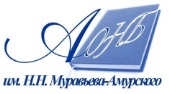 Государственное бюджетное учреждение культуры«Амурская областная научная библиотека имени Н.Н. Муравьева-Амурского